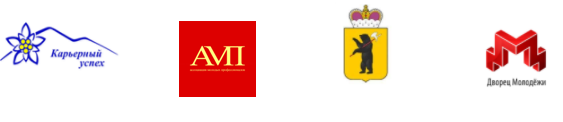 Добрый день!Приглашаем вашу организацию принять участие в «Выставке вакансий», которая состоится в рамках VI Международной молодежной научно-практической конференции «Карьерный успех. Решения, которые мы принимаем» 27-28 октября 2017 года в ГАУ ЯО «Дворец Молодёжи» (пр. Ленина, 27) с 9-00 до 17-00.В конференции https://sites.google.com/view/carieruspex2017/%D0%B3%D0%BB%D0%B0%D0%B2%D0%BD%D0%B0%D1%8F  примет участие более 500 человек, основная часть из которых это студенты ссузов и вузов образовательных организаций Ярославской области, а также молодые специалисты предприятий региона.Успех деятельности организации во многом зависит от того, какие люди там работают и насколько каждый сотрудник эффективен на своем месте. Но количество ошибок при назначениях на должности по-прежнему велико, а каждая такая ошибка очень дорого обходится организации. С целью минимизации кадровых рисков организаций нами разработана концепция рабочего пространства для работодателей и соискателей - «Выставка вакансий», которая будет работать 27 октября.Партнер выставки: ОБЪЕДИНЕНИЕ ОРГАНИЗАЦИЙ ПРОФСОЮЗОВ ЯРОСЛАВСКОЙ ОБЛАСТИБлагодаря участию в «Выставке вакансий» вы сможете:- познакомиться с потенциальными сотрудниками;- пополнить кадровый резерв своей организации;- установить круг кандидатов для отбора на имеющиеся в организации вакансии.Варианты и стоимость участия:Очное участие: 2000 руб.Стоимость включает: аренда площади 5 кв.м, стол, 2 стула для  сотрудников организации, стул для посетителей, кофе-брейк, вывеска с наименованием работодателя, электропитание, размещение информации об организации-работодателе в официальном буклете Конференции.Заочное участие: 1200 руб.Стоимость включает: размещение печатной информации организации на общем стенде заочных участников, место на столе рядом со стендом заочных участников для выкладки раздаточных печатных материалов, размещение информации об организации-работодателе в официальном буклете Конференции.Дополнительные услуги:а) Дополнительно 1 представитель Работодателя - 300 рублей.
б) Дополнительно 3 кв.м оборудованной площади (1 стол, 2 стула) - 700 руб.Участие в качестве спонсора:Также возможно партнерство в следующих формах:- оплата проживания/транспортных расходов спикера;- печать сборника конференции и/или других полиграфических материалов конференции;- организация кофе-брейка;- оплата или предоставление сувениров и/или канцелярских изделий для участников конференции;- подарки спикерам конференции.Хотите стать партнёром конференции, но не увидели удобного для себя варианта? Пишите, мы рассмотрим ваше предложение!Контактное лицо:Вера Кочерова – руководитель направления «Трудоустройство молодёжи» в ЯРОО «Ассоциация молодых профессионалов»тел.: 8 962 212 67 78e-mail: v_kocherova@mail.ru Вариант участияСтоимость, руб1Участие в пленарном заседании с докладом5000 2Проведение мастер-класса35003Конкурс по решению кейс-задачи от предприятия20004Размещение брошюры/листовки предприятия в раздаточных материалах участников конференции10005Размещение логотипа предприятия в сборнике материалов конференции/ на сертификатах участников500